Министерство здравоохранения Республики БеларусьГосударственное учреждение «Сморгонский зональный центр гигиены и эпидемиологии»«Респираторный этикет» - это свод простых правил поведения в общественных местах, направленных на ограничение распространения респираторных заболеванийВот эти простые правила:при кашле и чихании необходимо использовать носовой платок, 		                                      предпочтительнее применять одноразовые бумажные платки, которые выбрасывают сразу после использования; 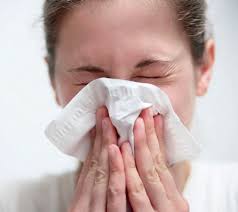 при отсутствии носового платка, простуженные лица должны чихать и кашлять в сгиб локтя, а не в ладони. Чихание или кашель «в ладошки» приводит к загрязнению рук и дальнейшему распространению инфекции через руки и предметы обихода; 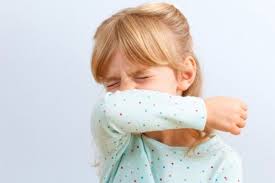 важно часто и тщательно мыть руки с мылом и стараться не прикасаться руками к губам, носу и глазам;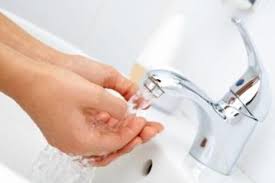 Соблюдая при недомогании «респираторный этикет» вы не только не навредите окружающим, но и быстрее выздоровеете сами.2019 год                                  Тираж 500 экземпляров